7-9, impasse Michaël Winburn - 92 000 Courbevoie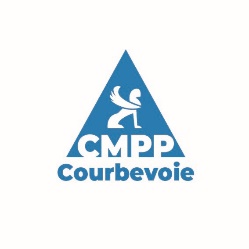 01 43 33 56 35
Direction : direction.cbv@gmail.com
Secrétariat : hery.cmpp.cbv@gmail.com - magrin.cmpp.cbv@gmail.comLe CMPP Courbevoie recrute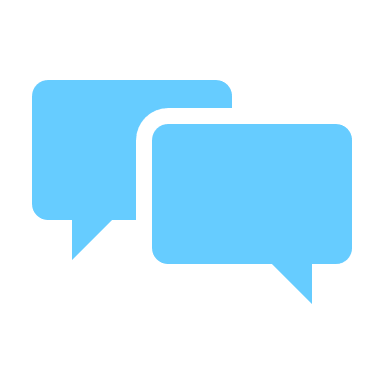 Le CMPP : une culture marquée par les apports de la pédopsychiatrie et de la psychanalyseLes enfants et adolescents accueillis présentent un large éventail de pathologies psychiques :Des difficultés ou des troubles psychiques, émotionnels, comportementauxDes difficultés réactionnelles (séparation parentale, traumatisme, deuil...)Des troubles des apprentissagesDes troubles instrumentaux (dyslexie, dysorthographie, dyspraxie...)Des troubles envahissants du développement chez les enfants scolarisésLes équipes, à partir d'une vision globale des difficultés, définissent en synthèse pluridisciplinaire l'approche et le traitement les mieux adaptés.La pluridisciplinarité, l'interdisciplinarité sont des outils thérapeutiques majeurs.L'enfant et ses parents sont systématiquement et étroitement associés au protocole de prise en charge.La palette des prises en charge est large et variée : psychothérapie individuelle ou en groupe, psychodrame analytique individuel ou de groupe, groupe thérapeutique, thérapie familiale, orthophonie, psychomotricité, thérapie à médiation.En fonction de la nature des difficultés, l'intensité du traitement peut être augmentée (voire 3-4 fois par semaine) de même que plusieurs approches thérapeutiques peuvent être associées.La prise en charge est souple, adaptable et évolutive. Les fins de traitement sont travaillées avec l'enfant et ses parents.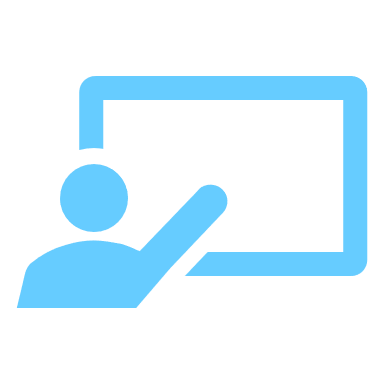 Description du postePrise en charge d’enfants et adolescents de 0 à 20 ans en individuelle et/ou en groupe.Travail clinique partagé avec une équipe pluridisciplinaire d’orientation psychanalytique.Présence nécessaire les lundis après-midi pour participer à la réunion de synthèse.Présence souhaitée les mercredis.Les candidatures (CV + lettre de motivation) doivent être adressées par mail à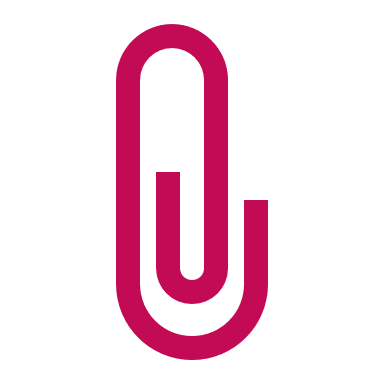 Docteur L. CHAUDOYE, médecin directeur : direction.cbv@gmail.com
7/9, Impasse Michaël Winburn - 92400 Courbevoie 